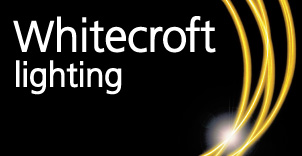 Job Description / SpecificationJob Description / SpecificationJob Title:Site Survey & support EngineerReporting To Reporting To Job Title:Relight Service ManagerLocation Location Department:Relight Project Service TeamOrganisation StructureOrganisation Structure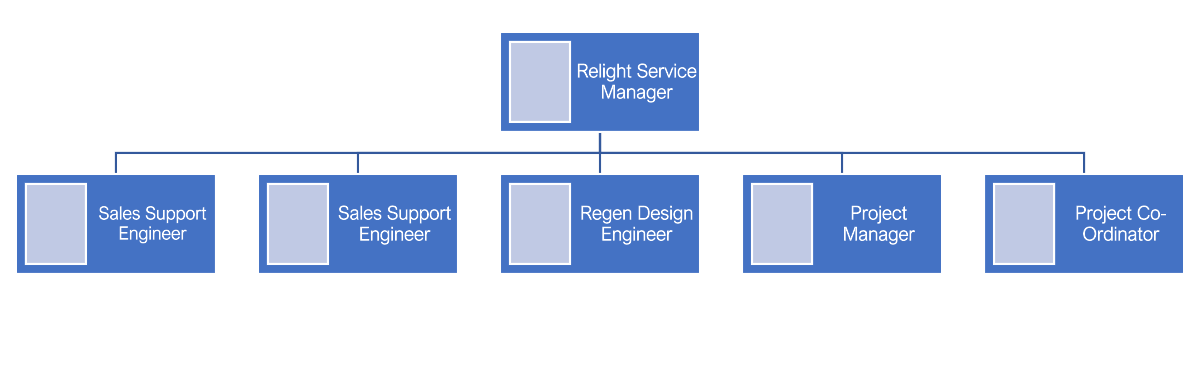 Purpose of the PositionPurpose of the PositionTo ensure Whitecroft provide an efficient premium Pre-Order Survey & Design service to our Sales team and clients on Relight Projects. To ensure Whitecroft provide an efficient premium Pre-Order Survey & Design service to our Sales team and clients on Relight Projects. Key ResponsibilitiesKey Responsibilities1To ensure the smooth and effective operation of Whitecroft’s Lighting Survey and design process. To liaise with Whitecroft Account Managers, providing technical support and validation of proposals when called upon. 2To effectively manage the flow of Survey data between teams, ensuring excellent communication methods are utilized, meeting/exceeding customers’ requirements and expectations.   3Undertaking Lighting Surveys on customers sites using iPad Survey Data collection Software. 4Provide Lighting Survey support / training to colleagues and third-party contractors.5To manage the input and output of all survey data, from preparing drawings at the start of the process through to the re-formatting the survey data and handover to the Lighting Designers at the end of the process.6Ensure projects are completed according to plan schedules, company policy and quality standards. 7Coordinate site visits, liaising with customers and surveyors to ensure efficient use of time and resources.8Keep the Operations Manager and colleagues informed on status of all assigned projects and tasks. 9Represent Whitecroft Lighting in a professional manner, with well-composed correspondences.10Provide onsite Standard & Custom design installation support in collaboration with the sales team and clients on Relight projects, providing design & technical support/guidance on lighting and controls11Continuously identify and effectively communicate ways to improve the Relight service. Specific Skill RequirementsSpecific Skill RequirementsSpecific Skill RequirementsEssentialDesirableEducation / Technical Skills Knowledge & experience of working within the lighting industry, including knowledge of our products.  Must have knowledge of a variety of computer software applications such as CAD, word processing, spreadsheets, and database software.Experience of dealing with customers face to face.Full UK Driving Licence.Outdoor lighting experienceDemonstrable experience of using Relux / Dialux and Auto CADExperience of Revit / BIMExperience in Payback / ROI / Energy Calculations.Be a CSCS ECS Trade Card Holder to enable work on Construction sitesexperienced time served Electrician or Electrical Engineer within the Retail, Educational, Commercial, and Industrial sectors.Electrical engineering Qualification.Behaviour Strong ability to manage multiple projects at the same time.Excellent interpersonal skills & promotes collaborative working; with the ability to work with key stakeholders at all levels. Excellent communication skills, both written and face to face, with the ability to be clear when delivering technical information.Is effective in planning and organising workload to ensure timely achievement of tasks.
Attention to detail.A problem solver with decisive decision making.Ability to anticipate the potential areas of conflict, with the ability to manage/diffuse situations effectively.Document ManagementDocument ManagementDocument ManagementWritten By: John EarleyDate:  Nov 2023